Stockton University Social Work ProgramFIELD EDUCATION APPLICATION AND INFORMATIONInformation: In the spring semester, you will be introduced to field education through a combination of coursework, field visits as a group, a structured interview, guest speakers and assignments.  You will be introduced to different types of social work and differing roles among social work professionals in these agencies.  You will be prepared in foundational competencies including professionalism, engagement skills, cultural competency, application of ethical standards, and recognition of social justice issues.  This internship application will introduce you to the Coordinator of Field Education, Douglas Deane, and the two Assistant Coordinators of Field, Hilda Rivera and Christine Lill.   Your demographic information, geographic preferences, social work areas of interest and essay answers will allow the field education program to assess your learning needs and experience.  At the beginning of next semester, you will sign up for a mandatory field trip day. (Note:  this year may be a virtual visit day with multiple agencies, probably on a Friday.)  At your third Practicum Fieldwork class, you will be assigned a social worker at an agency who you are expected to contact to set up a pre-placement interview.  You will be evaluated as to your readiness for a senior internship through a structured interview assessing your demonstration of the 4 foundational competencies.  If evaluated favorably, this will be your 400 hour senior internship beginning next fall.You will complete and submit your application on Blackboard no later than December 3rd, 2021.  Faculty will review your application and notify you of your assigned internship agency with whom you will interview at the third meeting of Practicum Fieldwork in the spring.  We are interested in what type of agency you prefer, what geographic area you prefer, and any additional information that you feel the Field Office should know, in order to place you in an agency that meets program requirements and your preferences as closely as possible.The majority of internships are available during weekday and daytime hours.  Internships are learning experiences that support the integration of classroom knowledge with applied experience and are supervised by a professional field instructor.  Typically, this supervision is not available during evening or weekend hours in agencies. It is therefore the responsibility of students to accommodate their schedules to internship availability. Students are not allowed to arrange their own internships. Internships where students are employed must be pre-approved by the Field Office and meet Council on Social Work Education requirements. Additional documentation is required for this request.  Please read and review our Field Manual on the social work website for all policies and procedures related to field education.             Your completion and submission of this application is your first field education assignment.  Therefore, it should be professionally presented, complete, thorough, and submitted on time. Late applications will not be accepted meaning that you cannot proceed with the junior sequence in the spring semester.  This application provides Field Education with a first impression of your ability, as well as demonstrates your readiness to enter the field as a social work intern.  Your essay answers should reflect your experience and self-awareness as to why you are pursuing a career in social work.FIELD EDUCATION APPLICATIONDirections:  Complete and submit this application on Blackboard. It can be found as an assignment in your Theory and Methods I Blackboard folder.  This form can also be found on the Social Work Webpage on the portal   https://stockton.edu/social-behavioral-sciences/social-work-bsw/index.html then select Field Program and the Junior Application form.Student Name: _________________________________     Date Completed: ________________Address:   ____________________________________________________________________________                                                                                        Street 		    ____________________________________________________________________________		    City 						State 				Zip CodeTelephone Number: _____________________________    Cell Number: _________________________Stockton E-Mail Address: ________________________________________________________________Fall 2021 Theory & Methods’ Instructor: _______________________________________Are you fluent in a language other than English?                                          _____ Yes      _____ No   	If yes, specify:   _________________________________________________________________Transportation Concerns (For example, no car, limited to public transportation, etc.):__________________________________________________________________________________________________________________________________________________________________________Geographic Preferences (List first three counties of choice with a 1, 2 and 3):Atlantic____ Burlington_____ Camden____ Cape May____ Cumberland_____ Gloucester____Monmouth_____ Ocean_____ Salem _____ Other____             *YOU MUST HAVE THREEThe Field Manual is on the Social Work Webpage on the Portal.Your signature verifies that you have read the Field Manual as you are responsible for understanding and adhering to the policies stated therein:    _____________________	Human Service Setting Preferences (Please list 3 general types of agencies. For example, family services, mental health, school, medical, corrections etc.):1)2)3)Will you be pursuing?   Child Welfare Concentration or Childhood Studies Minor ______Yes    _____ No    Gerontology Minor _____   Yes    _____ No Are you a student with a disability and wish to request accommodations in your field placement? All accommodations must be outlined specific to field placement and verified through official documentation provided by the Learning Access Center.  Please advise of the accommodations requested in the space below: _______________________________________________________________________________________________________________________________________________________________________________________________________________________________________________________________Are you a student with a criminal record and/or history of child abuse charges and wish to disclose in order to facilitate placement in a field internship where these factors will not impose restrictions in your internship? You are under no obligation to disclose this information. However, such disclosure, if made during the application process will help the field office in making an appropriate internship arrangement on your behalf.  __________________________________________________________________________________________________________________________________________________________________________Self-Assessment (Be accurate as your answers will be compared with those of your current professors)1) How often do you edit your assignments before submitting (including peers, advisors, writing center)?                                    0________      1-3 times_____          4 or more_____2) Do you ask for help when overwhelmed, uncertain or stressed?  If yes, how often per week?           No______              Yes, 1-3 times per week_______     Yes, 4 or more times per week______3) How confident are you that social work is a good fit for a career?          Extremely Confident_______       Fairly Confident_______    Not Confident at All ________4) How confident are you as to your readiness to successfully intern in the field?          Unsure______                Moderately Ready________     Prepared   __________ 5) How frequently are you late for class and/or in submitting assignments?          Never_________    Sometimes_________   Often_________Consent for Release and/or Exchange of Student Information I hereby authorize  the Stockton University Social Work Program, field coordinator, field staff, and faculty to share pertinent personal information particularly criminal background, felony convictions, physical health, mental health, and/or disability status for the purpose of securing and/or maintaining an internship that meets Social Work Program standards with field agency representatives and field instructors as appropriate.I understand that this information will be used solely for the purpose noted above and to fulfill my own educational needs to achieve professional competencies.  This consent is in effect for the duration of my admission to the Social Work Program unless revoked in writing. I hereby hold harmless the field coordinator, field staff, and faculty and Stockton University from and against any and all claims resulting from the release and/or exchange of information about me during or after the completion of my academic program.  Option #1. 	I consent to the release and/or exchange of personal information as noted above:____________________________________				__________________________ Student’s Signature 						Date____________________________________				____________________________                 Witness 								Date 	                   Option #2. 	I do not consent to the release and/or exchange of personal information as noted above:    ____________________________________		                                ____________________________	                     Student’s Signature 					               Date 	                    ____________________________________		                                  ____________________________	                     Witness 						              DateThis application, including essay responses, should be completed and submitted on Blackboard as one document.Social Work Program Field Internship Application Program Admission EssayInstructions:    You are formally applying for acceptance in the Social Work Program by completing the Junior Field Internship Application.  In order for the faculty to get to know you better and your interest in social work, we are requesting a self-assessment essay that describes your professional development and current interests.  Hopefully this will enable you to thoughtfully examine your career choice in the profession of social work, your strengths and weaknesses, and the learning tasks you feel you should focus on during the upcoming semester. Please type your answers to the following questions in essay format:What do you think is the purpose of social work in society? How is this purpose expressed in what social workers do? What aspect of social work appeals to you? Why? What aspect of social work does not appeal to you? Why? Describe any personal experiences that significantly influenced you to become a social worker (e.g. family, friends, significant adults, personal problems, political issues, religious convictions, job market). Have you had any work, volunteer, or county college internship experience in social work? Describe its relevance to your learning and preparation for the field? What personal qualities do you possess that will aid you in becoming a social worker? What personal qualities do you possess that might hinder you in becoming a social worker? Are there any limitations or challenges (health, employment needs, financial circumstances, family problems) which may affect your involvement in full time studies and hinder your ability to complete field internships? In what ways will an internship prepare you as a social worker and as a professional?Your essay answers need to be typed and submitted with this application on Blackboard.Douglas Deane, Coordinator of BSSW Field Education Stockton University, Social Work Program Office H-223Mailbox H-201(609) 626-3562Douglas.Deane@Stockton.edu  School of Social and Behavioral Sciences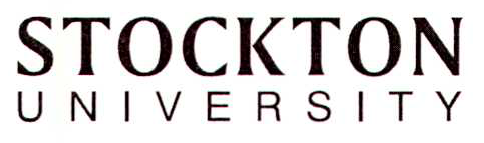 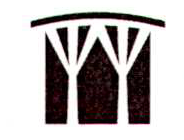 P: 609.652.4512   F: 609.626.5559101 Vera King Farris Drive     Galloway NJ 08205 9411                                                                           SOCIAL WORK PROGRAMstockton.edu										L052121-5Social Work Field Education                                                                                           Affirmation and Acknowledgement of RiskI, ______________________________________, affirm and acknowledge that I have read the Stockton University Social Work Student Handbook and Field Manual and understand the nature of social work practicum involving regular engagement in on-site, in-person and virtual practicum activities in a social service setting. (Please carefully read and then initial each of the following statements):______ I acknowledge that there are certain risks inherent in my participation in this internship, including, but not limited to risks arising from:Driving to and from the internship site, or while in the course of practicum activities; (Stockton’s Social Work Program directs students not to transport clients/consumers of their field internship at any time for any reason nor to drive agency vehicles. However, if a student of their own free will decides to drive their own vehicle or to drive an agency vehicle they have done so at their own risk. Stockton University assumes no liability.)Unpredictable or violent behavior of certain client populations served by the internship site;Exposure to infectious diseases, including tuberculosis or other airborne pathogens (e.g., COVID-19), and hepatitis, HIV or other bloodborne pathogens.  _______ I understand that it is my responsibility to follow safe practices as set by Stockton University and my internship site, as well as those required by our state and federal governments. Information specific to COVID-19 Control and Prevention can be found on the following website: https://www.osha.gov/SLTC/covid-19/controlprevention.html______ I acknowledge that all risks cannot be prevented and could result in my bodily injury, up to and including death, and agree to assume those risks with no liability being held by the internship site or University.  I agree that it is my responsibility to understand and follow the internship site's policies and procedures designed to identify and control risks, including safety and security procedures and policies, and to obtain any immunizations and/or vaccines which the internship site and University may recommend and/or require. ______I acknowledge that the University and or the field placement/internship site may require a Covid 19 vaccination. I acknowledge that should I refuse or obtain a legal exemption, the field site has the right to terminate the internship. The University Field Coordinators can seek an alternative placement which  may cause an interruption in the internship hours which could affect my graduation date. I acknowledge that there is no guarantee that the University Field Coordinators will be able to find an alternative placement. ______ I acknowledge that it is my responsibility to bring to the University’s and/or Social Work Department’s attention any information regarding the field placement/internship site being unsafe or otherwise improper._______ If I require emergency medical treatment as a result of accident or illness arising during the practicum, I consent to such treatment.  I acknowledge that Stockton University does not provide health and accident insurance for internship site participants and I agree to be financially responsible for any medical bills incurred as a result of emergency or other medical treatments.  I will notify my Agency Field Supervisor and Stockton’s Field Coordinator if I receive medical or emergency treatment related to my internship.________I acknowledge that the social work profession is not risk free and that by extension, practical training (field internship) for the profession is not risk free either. I voluntarily participate in this field placement in spite of these risks, with the understanding that successful completion is a requirement to obtain a Bachelor of Science in Social Work (BSSW) degree and/or a Master of Social Work (MSW) degree.________I acknowledge that if I have health issues or am not comfortable participating in the field internship, I can elect to postpone my internship to a later date, knowing that it will affect my course schedule and projected graduation date.________I understand if I have any question as to whether a physical or medical condition would prevent my full participation in any of the abovementioned courses, I should approach the Stockton  University Social Work Program Coordinator as well as the Social Work Field Coordinator and the University Wellness Learning Access Program Center who will discuss possible accommodations. ______ I acknowledge that engaging in an internship may require a degree of skill and knowledge different from other activities and that I have responsibilities as a participant. It has been explained to me, and I understand, that Stockton University Social Work Field Coordinators are available to discuss any questions or concerns I have about the nature and physical demands of this placement activity and the inherent risks, hazards, and dangers associated with this activity. I represent that I am otherwise capable, with or without accommodation, to participate in the Field placement and Field Practicum courses.  ______ I understand that Stockton and its Social Work Program are not agents of, and have no responsibility for, any third party which may provide any services including food, lodging, travel, or other goods or services associated with the internship. Stockton and the Social Work Program accept no responsibility, in whole or in part, for delays, loss, damage or injury to persons or property whatsoever, caused to me or others while traveling or participating in designated activities. I further understand that Stockton and its Social Work Program are not responsible for matters that are beyond their control. I acknowledge that Stockton University and the Social Work Program reserve the right to cancel the internship without penalty or to make any modification to the internship and/or academic program they deem necessary.Signature: I indicate that by my signature below that I have read the terms and conditions of participation and agree to abide by them. I acknowledge that I have carefully read and understand this Affirmation and Acknowledgement of Risk Form. Further I understand that this consent is in effect for the duration of my admission to the Social Work Program unless revoked in writing._________________________________________			________________________                       Student Signature 							Date		 			  _________________________________________			________________________ Social Work Field Coordinator						Date